Northwest Association of Environmental Professionals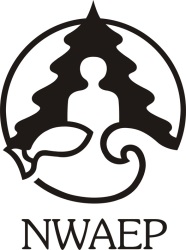 Promoting excellence in the environmental professions.MEMBERSHIP APPLICATIONNew Member               Membership Renewal First Name           	 MI        	 Last Name         	Suffix       Company       	  Title         Preferred Mailing Address         City        	 State         	 Zip       	  Phone       This is:   Business     Home        Preferred E-mail Address                                                              Alternate E-mail Address                College/University        	 Degree(s)         Years of Environmental Work Experience        	 Area(s) of focus/specialty       AFFIRMATION:I hereby affirm and agree that I will abide by the Code of Ethics and Standards of Practice of NAEP.  I further understand that falsification of the contents of this application will be grounds for rejection and/or termination of my NWAEP membership and revocation of all benefits resulting therein.Signature____________________________________________________________________________ Date __________________	General Member - $45/yearAvailable to individuals who are employed in an environmental discipline. Entitled to one vote in decision-making and eligible to become a member of the Board of Directors.	Corporate - $150/yearAvailable to companies, government agencies, and non-profits who work in the environmental field.  Corporate members are entitled to one vote in decision-making and receive member benefits for up to 5 employees.  Institutional members shall designate one person who shall be the primary contact and will vote on behalf of the institution.  Name of primary contact:       Additional Corporate Members:   2.        	3.         	4.         	5.         	Student Member - $15/yearPersons who are at least halftime (8 credit hours) students pursuing an environmental or environmentally-related career track are eligible for student membership. Student members shall have no voting rightsCollege/University:       Expected graduation date:       Membership Dues		$      Additional Donation		$      TOTAL			$      Attach a check for the above amount, made out to NWAEP and send to:NWAEP, PO Box 12353, Portland, OR 97212Where are you most likely to attend NWAEP functions?    Portland       Seattle   (check only one)This is for accounting only; you may attend meetings in either city.I would like to receive meeting notices from:                              BothI would like to get involved in:  Programs Committee (help plan and organize meetings, workshops, field trips, social events)  Communications Committee (write the newsletter, publish announcements, work on the website)  Membership Committee (review membership applications, conduct members surveys, facilitate networking)NWAEP does not share member information with other organizations.Version 10/2014